Урок по теме: “Алюминий и его соединения” Цель: 

обобщить знания учащихся об алюминии и его соединениях;
опытным путем изучить свойства амфотерности оксида и гидроксида алюминия, показать большое практическое значение алюминия и его соединений и отрасли их применения человеком.
 Ход урока:
Текст для работы учащихся на уроке

“Люди гибнут за металл”(В. Гете)
Алюминий – типичный р-металл.
Конечно, слова поэта В. Гете сказаны о золоте, но в ХIX веке алюминий тоже ценился на вес золота, так Д.И. Менделееву в знак его больших научных заслуг на международном съезде ученых химиков был вручен ценный подарок в виде большой алюминиевой кружки.
Подумайте, почему алюминий так дорого ценился.
Алюминий – основной представитель металлов главной подгруппы III группы периодической системы. Свойства его аналогов – галлия, индия и таллия – во многом напоминают свойства алюминия, поскольку все эти элементы имеют одинаковую электронную конфигурацию внешнего уровня ns2np1 и поэтому все они проявляют степень окисления 3+.
Алюминий – серебристо-белый металл, обладающий высокой тепло- и электропроводностью. Поверхность металла покрыта тонкой, но очень прочной пленкой оксида алюминия Al2O3.
Алюминий весьма активен, если нет защитной пленки Al2O3. Эта пленка препятствует взаимодействию алюминия с водой. Если удалить защитную пленку химическим способом (например, раствором щелочи), то металл начинает энергично взаимодействовать с водой с выделением водорода:

Алюминий в виде стружки или порошка ярко горит на воздухе, выделяя большое количество энергии:
2Al + 3/2O2 = Al2O3 + 1676 кДж.
Эта особенность алюминия широко используется для получения различных металлов из оксидов путем восстановления алюминия. Метод получил название алюмотермии. Алюмотермией можно получить только те металлы, у которых теплоты образования оксидов меньше теплоты образования Al2O3, например:
Cr2O3 + 2 Al = 2 Cr + Al2O3 + 539 кДж.
При нагревании алюминий реагирует с галогенами, серой, азотом и углеродом.
Алюминий легко растворяется в соляной кислоте любой концентрации:

Концентрированная серная и азотная кислоты на холоде не действуют на алюминий. При нагревании алюминий способен восстанавливать эти кислоты без выделения водорода:
2Al + 6H2SO4(конц) = Al2(SO4)3 + SO2 + 6H2O,
Al + 6HNO3(конц) = Al(NO3)3 + 3NO2 + 3 H2O.
В разбавленной серной кислоте алюминий растворяется с выделением водорода.

 Соединения алюминия и их свойства. Амфотерность.
Амфотерность – это способность оксида или гидроксида элемента-металла проявлять одновременно основные и кислотные свойства.
Оксид алюминия, будучи амфотерным, может реагировать не только с кислотами, но и щелочами, давая при этом метаалюминаты.
Al2O3 + 2NaOH = 2NaAlO2 + H2O.
 Гидрооксид алюминия – белое студенистое вещество, практически нерастворимое в воде, обладающее амфотерными свойствами. Гидрооксид алюминия может быть получен обработкой солей алюминия щелочами.
Доказательством его амфотерности является его взаимодействие с кислотами и со щелочами. 
Al(OH)3 + NaOH = NaH2AlO3 +H2O орто-алюминат натрия.
Подумайте, а как будет выглядеть полное ионное  уравнение этой реакции.
Из гидрооксида алюминия можно получить практически все соли алюминия. Почти все соли алюминия и сильных кислот хорошо растворимы в воде и при этом сильно гидролизованы.

Применение алюминия и его соединений.
Важнейший сплав алюминия – дюралюминий. Замечательный сплав дюралюминий получил свое название от города Дюрен в Германии. Отечественный сплав похожего состава одно время называли “кольчугалюминием” - по имени поселка металлургов Кольчугино во Владимирской области. Алюминиевые сплавы незаменимы для авиации – они почти в три раза легче стали и меди и вместе с тем тверды, жаростойки и прочны. Так, проволока из дюралюминия сечением 1 мм2 не рвется под грузом 50 кг.
Оксид алюминия (корунд) находит широкое применение в производстве стекла и кристаллов для лазеров. 
Гидроксид алюминия – основной компонент всем известных лекарств: “маалокс”, “альмагель” и др., которые понижают кислотность желудочного сока. Подумайте, с точки зрения химии, как это происходит?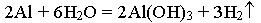 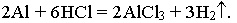 Деятельность учителяДеятельность учителяДеятельность учеников
Вызов
1. Целеполагание.1. Совместно с учителем ставят цели урока.
Вызов2. Организует заполнение таблицы ЗХУ учащимися.
2. Заполняют таблицу ЗХУ
Вызов3. Заполняет таблицу на доске.3. Фронтальная беседа.
Осмысление
4. Организует работу с текстом.4. Чтение текста с пометками, индивидуальное заполнение в таблице графы “узнал”. 
Обсуждение друг с другом в группах результатов заполнения таблицы.
Осмысление5. Заполняет со слов учащихся графу “узнал” на доске.
5. Фронтальная беседа.
Р е ф л е к с и я6. Организует проведение лабораторных опытов.6. Экспериментально доказывают свойства амфотерности гидроксида алюминия. Пишут уравнения в ионном виде на оценку.
Р е ф л е к с и я7. Задает вопросы по тексту: 

1) Почему алюминий был дорог в XIX веке?
2) Как будет выглядеть полное ионное уравнение взаимодействия гидроксида алюминия со щелочью?
3) Как гидроксид алюминия с точки зрения химии понижает кислотность желудочного сока?7. Фронтальное обсуждение с опорой на текст. Заполняют IV графу в таблице “что бы еще хотели узнать о соединениях алюминия”.
Р е ф л е к с и я8. Подводит итоги урока, возвращается к целям урока.8. Составляют по группам кластер.